VIKI KIDS CLUB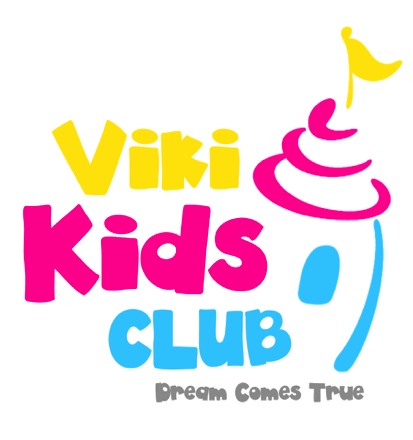 Vodařská 2, Brnotel.: 724057290www.vikikidsclub.czinfo@vikikidsclub.czpořádáSportovně-jazykový příměstský táborANGLIČTINA PRO POKROČILEJŠÍ  S RODILÝM MLUVČÍM A SPORTOVNÍ AKTIVITY           ( vhodné pro děti od 8 let, nutná základní znalost jazyka )Termíny : 24.- 28.7. 2017Cena : 3200,-KčANGLIČTINA PRO ZAČÁTEČNÍKY A SPORTOVNÍ AKTIVITY( vhodné pro děti od 5 let )Termíny :  31.7.- 4.8. 2017Cena : 2800,-Kč Program : 8.00  -  9.00 -  Příchod dětí ( malování, hry ) 9.00  -10.30 -  Jazykový blok ( dle termínu i s rod. mluvčí )10.30 -11.00 -  Svačina11.00 -12.00 -  Tenis12.30 -13.30 -  Oběd  a odpočinek ( malování, hry )14.00 -15.00 -  Tanec, pohybové a kondiční cvičení, squash,                          ping-pong nebo bowling15.00 -15.30 -  Svačina15.30 -17.00 -  Míčové hry na venkovních hřištích, beach-volejbal,                           výtvarná a kreativní dílnaCena zahrnuje : - lektor cizího jazyka, u pokročilých – rodilý mluvčí- trenéři, vychovatelky, kurty, tělocvična, venkovní hřiště- oběd v restauraci Viktoria – specielní dětské menu- 2x svačina s ovocem a zeleninou- celodenní pitný režim- potřebný materiál a pomůcky- připojištění na úraz, ztrátu zavazadel a odpovědnost za škoduAkce :- sourozenec sleva - 200,-Kč- pobyt na táboře 2. týden - sleva 200,-KčAKTUÁLNĚ běžný školní rok:      *  ANGLICKÁ ŠKOLKA VIKI KIDS CLUB ( 2-7 let)            * ČESKÁ ŠKOLKA VIKI KIDS CLUB ( 3-7 let )* JESLE S MONTESSORI PRVKY ( 2-3 roky )*  MONTESSORI ŠKOLKA ( 3-7 let )AKTUÁLNĚ letní prázdniny:* SPORTOVNĚ JAZYKOVÝ PŘÍMĚSTSKÝ TÁBOR* PRÁZDNINOVÁ  ANGLICKÁ  ŠKOLKA                 * PRÁZDNINOVÁ MONTESSORI ŠKOLKA* PRÁZDNINOVÁ ŠKOLKA A JESLEDalší informace : 	Viki Kids ClubIng. Lívia Knechtová  			ředitelka 	 		tel.: 724057290			www.vikikidsclub.cz			info@vikikidsclub.czInformace o areálu :   www.centrumviktoria.cz